             Shannon Thornton, M.A., LPC,                ADHD-CCSPChrysalis Behavioral Therapy and Counseling9555 Lebanon Road Suite 902     Frisco, TX 75035Phone: 214/532-7158Email: shannon@chrysalisbtc.com Website: www.chrysalisbtc.comRELEASE OF INFORMATIONI authorize Shannon Thornton, M.A., LPC, ADHD-CCSP, DBA Chrysalis Behavioral Therapy and Counseling, to release records or information, OR to obtain records or information regarding the below named person(s). These records may include any medical records, academic records, psychological or neuropsychological evaluations, treatment notes, diagnosis, recommendations, or any other information that is related to my care.I authorize my records and information to be released to or obtained from the following individuals or entities: Full Name: ____________________________________________ Phone: _______________________________________________ Address:  _____________________________________________ Fax: _________________________________________________ 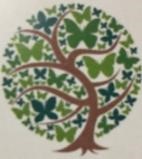 Full Name: ____________________________________________ Phone: _______________________________________________ Address:  _____________________________________________ Fax: _________________________________________________ Full Name: ____________________________________________ Phone: _______________________________________________ Address:  _____________________________________________ Fax: _________________________________________________ This authorization shall remain in effect for one year from the date of signing or until otherwise stated.  I understand that I have the right to revoke this authorization, in writing, at any time by sending such written notification to the office address. I understand that information used or disclosed pursuant to the authorization may be subject to re-disclosure by the recipient of your information and no longer protected by the HIPAA Privacy Rule. Signature of Patient or Guardian ______________________________________ Date____________ If signed by a guardian, please state legal basis for guardian status: ____________________________________ 